Берегите землю. Берегите
Жаворонка в голубом зените,
Бабочку на листьях повилики,
На тропинках солнечные блики.
На камнях играющего краба,
Над пустыней тень от баобаба,
Ястреба, парящего над полем,
Ясный месяц над речным покоем,
Ласточку, мелькающую в жите.
Берегите землю! Берегите!Берегите
Чудо песен
Городов и весей,
Мрак глубин и волю поднебесий,
Старости последнюю отраду,
Женщину, бегущую к детсаду,
Нежности беспомощное пенье
И любви железное терпенье.
Берегите молодые всходы
На зеленом празднике природы,
Небо в звездах, океан и сушу
И в бессмертье верящую душу,
Всех судеб связующие нити.
Берегите Землю!Берегите
Времени крутые повороты,
Радость вдохновенья и работы,
Древнего родства живые свойства,
Дерево надежд и беспокойства,
Откровение земли и неба,
Сладость жизни, молока и хлеба.
Берегите доброту и жалость,
Чтоб она за слабого сражалась.
Берегите будущего ради
Это слово из моей тетради.Окружающая среда 

Всё – от старой сосны у забора
До большого тёмного бора
И от озера до пруда –
Окружающая среда.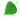 
А ещё и медведь, и лось,
И котёнок Васька небось?
Даже муха – вот это да! –
Окружающая среда.
Я люблю на озере тишь,
И в пруду отраженья крыш,
Рвать чернику люблю в лесу,
Барсука люблю и лису...
Я люблю тебя навсегда,
Окружающая среда!
(Л. Фадеева)Наша планета 

Есть одна планета-сад
В этом космосе холодном.
Только здесь леса шумят,
Птиц скликая перелётных,

Лишь на ней одной цветут,
Ландыши в траве зелёной,
И стрекозы только тут
В речку смотрят удивлённо.

Береги свою планету –
Ведь другой, похожей, нету!(Я. Аким)Живой Букварь 
Нас в любое время года
Учит мудрая природа:
Птицы учат пению.Паучок терпению.
Пчелы в поле и в саду
Обучают нас труду.
И к тому же в их труде
Все по справедливости.
Отражение в воде
Учит нас правдивости.
Учит снег нас чистоте.
Солнце учит доброте:
Каждый день, зимой и летом,
Дарит нас теплом и светом.
И взамен ни у кого
Не попросит ничего!
У природы круглый год
Обучаться нужно.
Нас деревья всех пород,
Весь большой лесной народ
Учат крепкой дружбе.
(В. Орлов)Храм природы 

Есть просто храм,
Есть храм науки,
А есть еще природы храм,
С лесами, тянущими руки
Навстречу солнцу и ветрам.

Он свят в любое время года,
Открыт для нас в жару и стынь.
Входи сюда, будь сердцем чуток,
Не оскверняй его святынь.(А. Смирнов)В природе столько красоты! 

В природе столько красоты –
Вглядись, и ты поймешь,
Зачем росистые кусты
Окутывает дрожь.
Куда, журча, ручей бежит,
Прозрачнее стекла,
О чем под вечер, в поле ржи,
Поют перепела...

Пусть станет сердцу твоему
Понятна птичья речь –
И ты научишься тому,
Как это все беречь.(В. Чижов)Берегите землю! 

Берегите землю. Берегите
Жаворонка в голубом зените,
Бабочку на листьях повилики,
На тропинках солнечные блики.
На камнях играющего краба,
Над пустыней тень от баобаба,
Ястреба, парящего над полем,
Ясный месяц над речным покоем,
Ласточку, мелькающую в жите.
Берегите землю! Берегите!(М. Дудин)Давайте вместе Землю украшать 
 Давайте вместе Землю украшать,
Сажать сады, цветы сажать повсюду.
Давайте вместе Землю уважать
И относиться с нежностью, как к чуду!
Мы забываем, что она у нас одна –
Неповторимая, ранимая, живая.
Прекрасная: хоть лето, хоть зима…
Она у нас одна, одна такая!(Е. Смирнова)